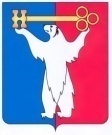 АДМИНИСТРАЦИЯ ГОРОДА НОРИЛЬСКАКРАСНОЯРСКОГО КРАЯПОСТАНОВЛЕНИЕ04.04.2018	г.Норильск	         № 114О внесении изменений в постановлениеАдминистрации города Норильскаот 15.09.2015 № 476В целях приведения в соответствие с законодательством Российской Федерации,ПОСТАНОВЛЯЮ:Внести в Административный регламент предоставления муниципальной услуги по предоставлению земельного участка, находящегося в государственной или муниципальной собственности, в постоянное (бессрочное) пользование или безвозмездное пользование, в собственность, в аренду без проведения торгов, утвержденный Постановлением Администрации города Норильска от 15.09.2015          № 476 (далее – Административный регламент), следующее изменение:В пункте 2.7.1.18 Административного регламента:В абзаце первом слова «жилья экономического класса» заменить словами «стандартного жилья»;Абзац второй изложить в следующей редакции:«- договор об освоении территории либо о комплексном освоении территории в целях строительства стандартного жилья;».2.	Опубликовать настоящее постановление в газете «Заполярная правда» и разместить его на официальном сайте муниципального образования город Норильск.3.	Настоящее постановление вступает в силу после официального опубликования в газете «Заполярная правда».Глава города Норильска								   Р.В. Ахметчин